 ŠKOLNÍ VZDĚLÁVACÍPROGRAMPRO ŠKOLNÍ DRUŽINUPŘI ZÁKLADNÍ ŠKOLE P. LISÉHO HOSTOMICE…HROU ZA POZNÁNÍM…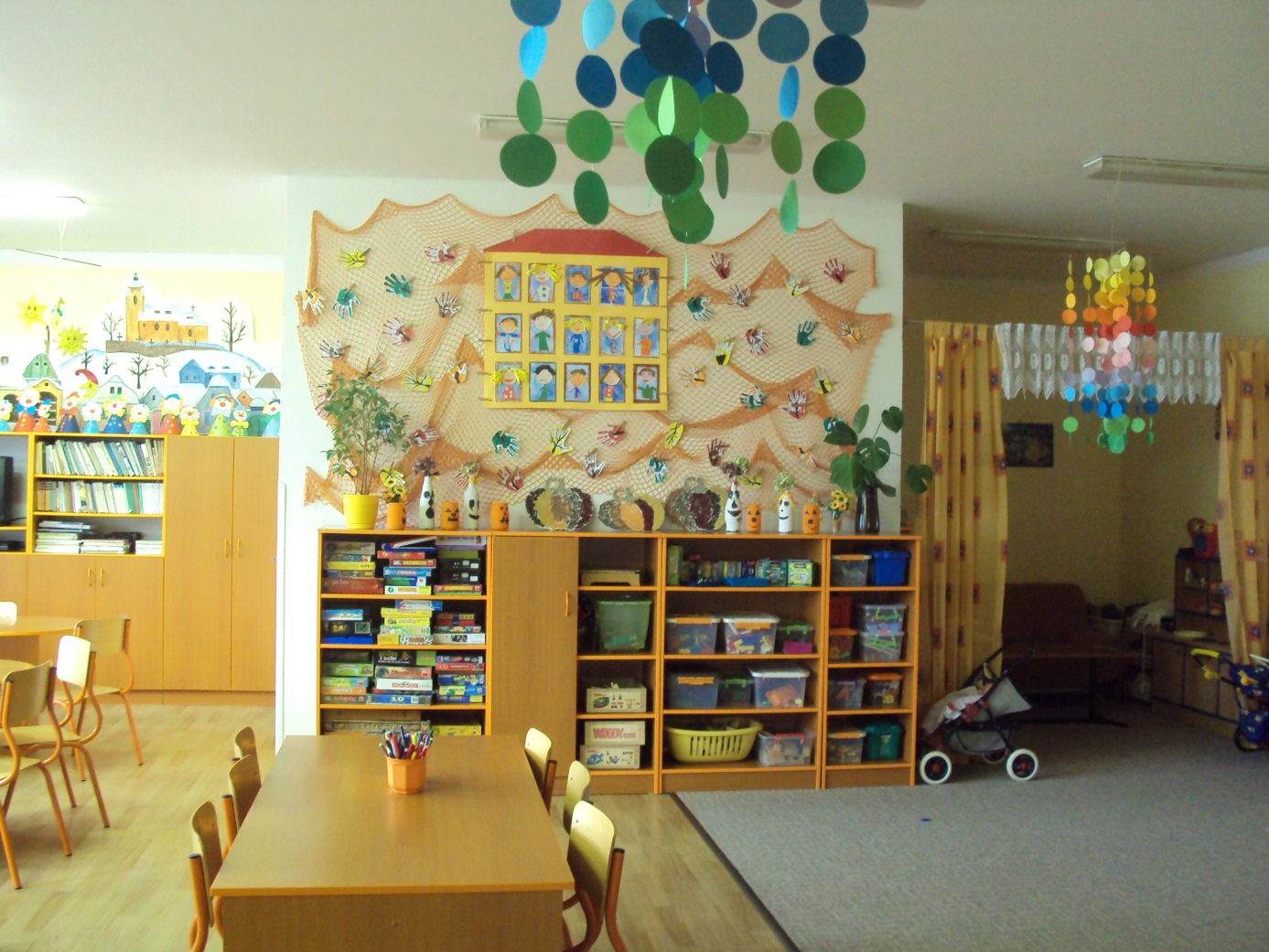 Adresa:                           Základní škola P. Lisého Hostomice                                        Školní 246, 267 24 HostomiceZřizovatel:                       Obec HostomiceŘeditel školy:                   Ing. Eduard PoláchTelefon:                           311 584 136Email ZŠ:                        zspl@seznam.czWeb:                               www.zsplhostomice.czIČO:                                47558130      ID datová schránka:        2zngiij  Vedoucí vychovatelka:    Pavlína ObořilováTelefon:                           728 993 295Email:                              druzinazsplhostomice@seznam.czŠkolní družina je zřízena podle zákona č. 561/2004 Sb. o předškolním, základním, středním, vyšším odborném a jiném vzdělávání (školský zákon) a řídí se podle vyhlášky MŠMT č.74/2005 Sb. o zájmovém vzdělávání.Obsah:Charakteristika školní družinyCíle vzděláváníDélka a časový plánFormy vzděláváníObsah vzděláváníPodmínky přijímání a ukončení vzděláváníMateriální podmínkyPersonální podmínkyEkonomické podmínkyPodmínky pro vzdělávání žáků se specifickými vzdělávacími potřebamiPodmínky bezpečnosti a ochrany zdravíEvaluaceZávěrPlatnost dokumentu od: 01.09.2023Projednáno na pedagogické radě dne 29.08.2023Vydal Ing. Eduard Polách, ředitel školy1. Charakteristika školní družinyŠkolní družina (dále jen ŠD) sídlí ve vlastních prostorách v budově školy nad tělocvičnou. Má vlastní sociální zařízení. Prostory jsou světlé, čisté a estetické. Na vzhledu a výzdobě se podílejí účastníci společně s vychovatelkami. ŠD využívá i přilehlou místnost, zejména při přípravě na vyučování a při práci na PC. Členitost prostoru umožňuje soukromí při hrách ve skupinách. Blízko je i školní jídelna, nejsou nutné dlouhé přesuny.Pro naše aktivity využíváme také tělocvičnu, cvičnou kuchyni, žákovskou knihovnu a také učebnu v přízemí staré budovy, která po skončení vyučování slouží jako místnost pro III. oddělení ŠD. Tato místnost je přizpůsobena a vybavena k činnosti školní družiny. Školní družina I. a II. oddělení má plochu , hygienické normy dovolují 50 účastníků. Kapacita I., II, a III. oddělení je 80 účastníků. Činnosti ve školní družině jsou stanoveny s ohledem na psychohygienické podmínky. Jejich uspořádání dává možnost reagovat na individuální potřeby aktivity i odpočinku u jednotlivých účastníků. Také umožňuje organizování činností v průběhu dne přizpůsobit potřebám a aktuální situaci, reaguje i na neplánované situace v družině.2. Cíle a vzděláváníPodmínkou pro cíle vzdělávání ve školní družině je vlastní prožitek účastníků, propojování s reálnými životními situacemi a konkrétní lokalitou působení ŠD, vytváření místa mezi vrstevníky, vytváření pracovních a režimových návyků.Cíle:rozvíjet poznatky, dovednosti a zkušenosti žáků získané v rodině a v předškolním vzděláváníučit se pozorovat a pojmenovávat věci, jevy a děje, jejich vzájemné vztahy a souvislosti, utváří se tak prvotní ucelený obsah světapoznávat sebe, své nejbližší okolíseznamovat se s místně i časově vzdálenějšími osobami, jevy a složitějšími dějiučit se vnímat lidi, vztahy mezi nimivšímat si podstatných věcných stránek i krásy lidských výtvorů a přírodních jevů, soustředěně je pozorovat a přemýšlet o nichna základě poznání sebe a svých potřeb a porozumění světu kolem sebe učit se vnímat základní vztahy společnostiporozumět soudobému způsobu života, jeho přednostem a problémůmchápat současnost jako výsledek minulosti a východisko do budoucnostiučit se vyjadřovat své myšlenky, poznatky a dojmy, reagovat na         myšlenky, názory a podněty jiných    vytvářet podněty pro odpočinek a relaxacipodporovat základní pohybové dovednosti     3. Délka a časový plánŠkolní vzdělávací program pro ŠD je sestaven na dobu jednoho vzdělávacího cyklu (1rok), obsahuje výběr možných činností, které vychovatelky volí dle aktuální situace a složení účastníků v jednotlivých odděleních. Pro jednotlivé náměty počítáme s průběžným působením vychovatelek, s činnostmi vyplývajícími ze skladby zaměstnání a také s příležitostnými akcemi.Časový plánČlověk a jeho svět             I. Místo, kde žijeme – IX., I., II., III., IV., V., VI.   poznávání nejbližšího okolí (dějiny regionu)   poznávání organizace života v rodině, ve škole, společnosti a v obci (vycházky do okolí, cesta do školy a ze školy, návštěva knihovny, obecního úřadu, zdravotnických zařízení, požární zbrojnice)II.  Lidé kolem nás – IX., XI., XII., II., III., IV., V., VI.   osvojovat zásady vhodného chování a jednání mezi lidmi (modelové situace – pravidla stolování, slovní a mimoslovní komunikace)   uvědomovat si význam a podstatu tolerance, empatie, vzájemné úcty (předcházení šikaně)   seznamovat se se základními právy a povinnostmi (výchova budoucího občana demokratického státu)III.  Lidé a čas – IX., XI., XII., I., II., VI.   budovat správný režim dne, jeho dodržování, vytváření pravidelných návyků   učit se, že režim dne má probíhat v pohodové atmosféře a bez zbytečných prodlev   učit se úctě k času druhých   učit se využívat správně a účelně svůj volný čas (S knížkami jsme kamarádi, Z pohádky do pohádky)   učit se vytvářet návyky na pravidelnou a účelnou přípravu na vyučování            IV. Rozmanitost přírody – IX., X., XI., I., II., III., IV., V., VI.   seznamovat se s rozmanitostí a proměnlivostí živé a neživé přírody (vycházky a pobyty v přírodě, pozorování změn, péče o pokojové rostliny, encyklopedie)   sledovat vliv lidské činnosti na přírodu – hledat možnosti, jak ve svém věku přispět k ochraně přírody, zlepšení životního prostředí (ekologická výchova)V. Člověk a jeho zdraví – IX., X., XI., I., IV., V., VI.   poznávat sami sebe   získávat poučení o zdraví a o nemocech, prevenci a odpovědnosti za své zdraví   pečovat o osobní hygienu, předcházet úrazům a nebezpečným situacím, umět ošetřit drobná poranění   dbát na bezpečnost činnostíTematický plán     Září               Škola a okolí     Říjen             Barvy podzimu     Listopad       Příroda se připravuje na zimu, Člověk mezi lidmi     Prosinec       Adventní čas, Vánoce     Leden            Zimní sporty     Únor              Masopust     Březen          Příchod jara, Březen - měsíc knihy     Duben           Měsíc bezpečnosti     Květen          Člověk a příroda     Červen          Za dveřmi jsou prázdniny4. Formy vzděláváníZájmové vzdělávání se uskutečňuje:a) pravidelnou zájmovou, výchovnou, rekreační nebo vzdělávací činností včetně možnosti přípravy na vyučováníb) příležitostnou zájmovou, výchovnou, rekreační nebo vzdělávací činností včetně přípravy na vyučováníc) využitím otevřené nabídky spontánních činnostíŠD poskytuje pravidelnou výchovnou, vzdělávací a zájmovou činnost, která je dána týdenní skladbou zaměstnání a představuje zejména:organizované aktivity zájmového vzdělávánívýtvarné a pracovní činnostidramatické činnostipřírodovědné činnostisportovní a pohybové aktivity           spontánní aktivityhryodpočinkové činnostivycházkypříležitostné činnostibesedydivadelní představeníHalloweenMikulášská nadílkaVánoční odpoledneVánoční, velikonoční jarmarkMasopustDen matekDen dětí atd.5. Obsah vzděláváníŠD slouží k výchově, vzdělávání, rekreačním, sportovním a zájmovým činnostem účastníků v době mimo vyučování.  Jednotlivé činnosti vzdělávání jsou stanoveny s ohledem na psychohygienické podmínky.  Jejich uspořádání dává možnost reagovat na individuální potřeby, aktivity i odpočinku u jednotlivých účastníků. Také umožňuje organizování činností v průběhu dne přizpůsobit potřebám a aktuální situaci, reaguje i na neplánované situace v družině.     Kompetence Kompetence k učeníklást důraz na čtení s porozuměním, na práci s textem na vyhledávání informací (knihy, časopisy, encyklopedie, návody her)umožnit účastníkům realizovat vlastní nápady ve vhodných případech, rozvíjet tvořivost (rozličné výrobky)individuálním přístupem k účastníkům maximalizovat jejich šanci prožít úspěch (odměny)umožnit účastníkům jejich účast v různých soutěžích a olympiádáchvést účastníky k sebehodnocenízadávat účastníkům úkoly vztahující se k rodině a regionu (výtvarné práce)      2.  Kompetence k řešení problémumotivovat účastníky v co největší míře problémovými úlohami z praktického života (rébusy, křížovky)vést účastníky k aktivnímu podílu na všech fázích činnosti, na plánování, přípravě, realizaci i hodnocení (soutěže, modelové situace, tvorba týdenního plánu)vést účastníky k samostatnému vyhledávání informací z nejrůznějších zdrojů úměrně k věku (časopisy, encyklopedie)vést účastníky k týmové práci (skupinové výtvarné práce, soutěže)       3.  Kompetence komunikativnínaučit se vyjádřit a obhájit svůj názor, umět naslouchat druhým (modelové situace)naučit se kultivovaně vystupovat ve vztahu ke spolužákům i dospělým (modelové situace)vést účastníky k podílu na zpracování videozáznamu a další dokumentace ze školního života (fotoalba)podporovat komunikaci s jinými školami, MŠ Hostomice (návštěvy)       4. Kompetence sociální a personálnívést účastníky ke skupinové prácisnažit se střídat role ve skupině (hry)vést účastníky k respektování společně dohodnutých a ostatních pravidelučit účastníky k odmítavému postoji ke všemu, co narušuje dobré mezilidské vztahy (modelové situace)vést účastníky k pomoci handicapovaným Kompetence občanskévést účastníky k respektování školního řádu a dohodnutých pravidelvést účastníky k povinnosti pečovat o společný majetek, čistotu prostředí a okolí školy, k péči o přírodu (úklid prostor ŠD, okolí, výzdoba prostor)vést účastníky k uvědomění si práv svých i druhých, vnímat nespravedlnost, agresivitu, šikanu a vést k dovednosti se jim bránitdbát na zdraví své i zdraví druhýchučit účastníky přijmout zodpovědnost za jejich chovánívést žáky k třídění odpadu mimo jiné i formou školních akcí (sběr papíru, hliníku, bylin, pomerančové kůry aj.)Kompetence k trávení volného časuorientovat se v možnostech smysluplného trávení volného časuumět si vybrat zájmové činnosti dle vlastních dispozicrozvíjet své zájmy v organizovaných skupinových i individuálních činnostechumět říci ,,Ne“ nevhodným nabídkám na využití volného časuKompetence digitálníseznamovat účastníky s výhodami využívání videonávodů při tvorbě vlastních výrobkůklást důraz na provádění kompenzačních cvičení, která snižují zdravotní rizika spojená s používáním digitálních technologiívést účastníky k vyhledávání a sdílení inspiračních zdrojů, uměleckých děl i běžné produkce s respektem k autorství a autorským právůmPrůřezová témata. Vzhledem k tomu, že ŠD sdružuje účastníky všech ročníků 1. stupně, lze zařadit do činností všechna průřezová témata:Osobnostní a sociální výchovaVýchova demokratického občanaVýchova k myšlení v evropských a globálních souvislostechMultikulturní výchovaEnviromentální výchovaMediální výchovaMísto, kde žijeme                                                                  Místo, kde žijemeMísto, kde žijemeLidé kolem nás5. Lidé kolem nás6. Lidé kolem násLidé kolem nás Lidé a časLidé a čas10.  Lidé a čas11.  Lidé a čas12. Rozmanitost přírody13. Rozmanitost přírody                 14. Rozmanitost přírody15. Rozmanitost přírody16. Rozmanitost přírody17. Rozmanitost přírody18. Rozmanitost přírody19. Rozmanitost přírody20. Člověk a jeho zdraví21. Člověk a jeho zdraví22. Člověk a jeho zdraví23. Člověk a jeho zdraví24. Člověk a jeho zdraví25. Člověk a jeho zdraví6. Podmínky přijímání, průběhu a ukončení vzděláváníDo ŠD jsou přednostně zařazováni žáci 1. – 5. ročníku.K přijetí účastníka do ŠD k pravidelné docházce je nutná písemná přihláška, jejíž povinnou součástí je i písemné sdělení zákonných zástupců o rozsahu docházky a způsobu odchodu dítěte ze ŠD. O přijetí k zájmovému vzdělávání budou rodiče informováni písemným vyrozuměním ředitele školy o přijetí/nepřijetí k docházce do ŠD. Seznam přijatých účastníků s registračními čísly bude také zveřejněn na webových stránkách školy a na informační nástěnce u vchodu do šaten. Doklady o přijímání dětí jsou součástí povinné dokumentace školského zařízení.Žáci jsou na základě písemné přihlášky přijímáni i do ranní družiny. Ranní družinu mohou podle potřeby využít i ostatní žáci školy nepřihlášení k pravidelné docházce a to bez úplaty, pokud není překročena kapacita ranního provozu (30 dětí).Odhlášení či změnu docházky do ŠD musí rodiče nebo zákonný zástupce oznámit vychovatelce písemnou formou.O vyloučení účastníka ze ŠD rozhoduje ředitel školy na základě návrhu vychovatelky. Rozhodnutí o vyloučení ze ŠD sdělí ředitel školy zákonným zástupcům účastníka písemně s patřičným zdůvodněním. Důvodem k vyloučení je hrubé a opakované porušení vnitřního řádu, dále pak i opakované pozdní vyzvedávání účastníka ze ŠD po skončení provozní doby (nedodržení provozního řádu ŠD).Zájmové vzdělávání je ukončeno zpravidla ke konci školního roku (30.6.). 7. Materiální podmínkyProstor školní družiny je zařízen jako herna. Členitost prostoru umožňuje zajistit účastníkům soukromí při hrách, práci ve skupinkách. Část místnosti je pokryta kobercem, který je využíván zejména ke hrám se stavebnicemi, při odpočinkových a relaxačních činnostech, při rozhovorech v komunikativním kruhu apod. Pro zájmové a rukodělné činnosti je družina vybavena stoly a židličkami. Využíváme i další vhodné prostory v budově školy: přilehlou místnost s PC, velkou tělocvičnu, cvičnou kuchyni, žákovskou knihovnu, keramickou dílnu. K rozvoji pohybových schopností a dovedností využíváme také školní hřiště.Dostatečně jsme vybaveni různým výtvarným i pracovním materiálem.Na uskladnění materiálu máme k dispozici přilehlou místnost.V inventáři ŠD je televize, videorekordér, radiomagnetofon s CD přehrávačem, fotoaparát, PC, tiskárna, fotoaparát, interaktivní tabule. Kdykoli máme k dispozici také videoprojektor.Máme předplaceny různé časopisy, které využíváme k práci, čerpáme z nich náměty.8. Personální podmínkyOrganizaci a chod školní družiny zaštiťuje vedoucí školní družiny v součinnosti s vychovatelkou. Účastníci jsou rozděleni do dvou oddělení. V případě, že se zvýší počet přihlášených účastníků do ŠD nad 50, otevírá se 3. oddělení a je přijata další pracovní síla / pedagog volného času (zkrácený úvazek). Všechny vychovatelky jsou plně kvalifikované.9. Ekonomické podmínkyŽáci mohou školní družinu navštěvovat za úplatu. Výši úplaty stanoví směrnicí ředitel školy.Úplata je splatná 2x ročně, a to do 15.10. za období září až prosinec a do 30.1. za období leden až červen. Je možno také zaplatit jednorázově na celý školní rok, lze zaplatit hotově nebo převodem na účet školy číslo: 364474389/0800.Výši úplaty může ředitel snížit nebo od úplaty osvobodit, jestliže:a) účastník nebo zákonný zástupce je příjemcem opakujících se dávek v hmotné nouzi podle zákona o hmotné nouzib) účastníkovi nebo zákonnému zástupci náleží zvýšení příspěvku na péči podle zákona o sociálních službáchc) účastník svěřený do pěstounské péče má nárok na příspěvek na úhradu potřeb dítěte podle zákona o sociální podpoře a tuto skutečnost prokáže řediteli10. Podmínky pro vzdělávání žáků se specifickými vzdělávacími potřebamiČinnost ve školní družině, motivaci i hodnocení účastníků přizpůsobujeme žákům se specifickými vzdělávacími potřebami, respektujeme individualitu každého účastníka a vytváříme přiměřené prostředí pro jeho rozvoj.Účastníkům se SVP bude věnována průběžná zvláštní pozornost podle stupně  a charakteru jejich znevýhodnění při jejich začleňování do volnočasových aktivit.Vedeme účastníky k rovnému přístupu k méně nadaným spolužákům, k toleranci a ochotě pomáhat.Pro rozvoj talentovaných dětí nabízí školní družina doplňkové aktivityv oblastech jejich zájmů.ŠD poskytuje možnost podpůrných opatření. Druhy a rozsah těchto opatření vychází ze specifických vzdělávacích potřeb žáka a také z toho, která podpůrná opatření jsou nezbytně nutná i pro jeho činnost ve školní družině.Spolupracujeme s rodiči.11. Podmínky bezpečnosti a ochrany zdravíVychovatelky zajišťují bezpečnost a zdraví účastníků po celou dobu jejich pobytu v ŠD. Účastníci jsou na začátku i v průběhu školního roku operativně seznamováni s možnými riziky pohybu v určitém prostředí, jsou soustavně poučováni o zásadách správného chování ve škole, na veřejnosti, v době prázdnin, při sezonních činnostech a sportech. Bezpečnost ve všech prostorách využívaných ŠD je zajištěna Školním řádem, Vnitřním řádem ŠD a Řádem odborných učeben. Poučení o bezpečnosti se zapisují do Přehledů výchovné práce. Úrazy jsou evidovány v Knize úrazů v základní škole.12. EvaluaceVnitřní evaluace probíhá na úrovni školní družiny. Provádí ji vychovatelky.Hodnocení většího, či menšího tematického celku provádíme po skončení, nebo i v průběhu, zamýšlíme se nad tím, zda byl vytyčený specifický cíl naplněn a jaké další cíle byly sledovány. Podle získaných výsledků můžeme dál plánovat tematické celky, jejich části upravovat, obměňovat, obohacovat o nové náměty, hledat nové prostředky činnosti.Hodnocení směrem k účastníkům provádíme průběžně slovně – hodnotíme individuální výsledky žáků, jejich pokroky, úspěchy, nezdary. Individuální hodnocení má zvláštní význam i pro sebehodnocení. S účastníkem o pokrocích, kterých dosahuje, vhodným způsobem hovoříme. Převažuje kladné hodnocení.Hodnotíme aktivitu, zájem, jejich náměty, odchýlení od plánu, plnění daného cíle, posun sociálních vztahů mezi účastníky, své pedagogické působení, důvody nezdaru a jiné skutečnosti.Všechny realizované činnosti hodnotíme v souladu s výchovně vzdělávacím programem a zejména z pohledu přínosu pro děti, což je podkladem pro další práci.Zpětná vazba od rodičů - dotazník 1x za 3 rokyZpětná vazba od dětí - dotazník 1x za 3 roky13. ZávěrSnažíme se společně s dětmi vytvářet hranice správného chování a jednání. Snažíme se je oceňovat, dáváme prostor pro jejich názor a řešení ve věcech, které se jich týkají. Dáváme možnost si vybrat a nehodnotíme osobnost dítěte, ale jeho výkon.Abychom svěřeným dětem lépe rozuměli, stačí si představit, že jsme dítětem, které slyší naše slova.Nezbytnou podmínkou úspěšné výchovy je nejen láska, ale také respektování osobnosti dítěte. Přejeme si, aby z dětí vyrostli šťastní, úspěšní a tvořiví lidé, kteří budou schopni zvládat běžné i náročné situace, se smyslem pro zodpovědnost.Pro rozvoj řady kompetencí je zapotřebí pravidelný a dlouhodobý styk s vrstevníky a dalšími lidmi. Pro život se potřebujeme naučit domluvit, vycházet a spolupracovat s nejrůznějšími lidmi – nejen s těmi blízkými, ale i s lidmi, kteří se od nás odlišují co do schopností, chování, zvyků, temperamentu, zájmů … a s nimi si třeba ,,úplně nepadneme do oka“. Ideálním prostředím, kde se to děti mohou naučit, je přirozená vrstevnická skupina ve školní družině.CíleTémaMetody a formyKompetencePoznávání nejbližšího okolíPoznávání života v rodiněPoznávání života ve školeDějiny regionu (pověsti, známé osobnosti)Náš domov – U nás domaživot rodiny                      Náš důmŠkola - Naše škola není bludištěŠkola = vzděláníCesta do školyČím jezdímenávštěva knihovny, vlastní zdroje (knihy, internet)ilustrace, pověsti (např. komiks, znak města)vyprávění, kreslení a malování, rozhovorpopis, stavění ze stavebnice, vyprávění, co se stalo v našem domě, kreslenírozhovory se zaměstnanci, reportáže, ilustrace, výzdoba ŠDhledání pokladu ve škole (orientační soutěž)čtení na pokračování, hádanky, kvízy, rébusypapírový model školyznám bezpečnou cestu do školy a ze školy, dopravní značky,plánek městadodržování pravidel silničního provozu, soutěž ve znalosti dopravních značekvyrábíme dopravní značky, plánek města nejkratší cesta na zastávku a nádražívýtvarné vyjádření dopravních prostředkůmodelové situace - cestujeme1,21,6,74,62,3,51,3,53,5,62,32,62,41,2,61,5,62,51,2,31,32,5CíleTémaMetody a formyKompetencePoznávání života v obciPoznávání života ve společnostiNaši pomocníciTen dělá to a ten zas tohle:ObchodOchránci pořádkuNa poštěKnihovnaZpěváciNaše obec, naše městoJak žijemebesedahra na prodavače a kupujícívycházka spojená s drobnými nákupypohledy s adresounávrh známky s místními motivyškolní knihovna, beseda o knize,pověsti a příběhy,tvoříme postavičky z různého materiálu,hrajeme loutkové divadlo pro kamarády,vymýšlení příběhu s ilustracíhledáme písničky o našem krajivycházky – hledáme zajímavostikreslení, malováníspolečné výtvarné zpracování – městostavba ze stavebnichra ,,Na průvodce“návštěva Městského úřadu, knihovny, pošty, obchodů (vyzkoušení služeb)kreslení - čím bychom chtěli býtvycházky – kde pracují různé profese(obchod, knihovna, pošta…)zdůvodnění – co musíme umět pro vykonávání profese2,42,3,41,33,4,62,42,4,53,51,61,2,61,3,41,3,51,3,51,2,5,61,3,4,71,2,52,4,51,2,3,41,3,51,31,2,61,2,5CíleTémaMetody a formyKompetencePoznávání života ve společnostiJsem Čech, vím, kde žijiMasopustVítáme jarocestujeme prstem po mapě, vyprávíme, kde jsme bylisestavujeme mapu ČR z různých materiálůcestovní abeceda (město, jméno vlajky států – EU, vlajkové puzzle…)vyprávíme, co jsou masopustní zvyky, obrazové publikacevyrábíme masky, zdobíme ŠDpořádáme karnevalbesedujeme o lidských zvycích (úryvky z knih)zpíváme, tančímevyrábíme tradiční předměty1,3,6,73,61,21,3,41,2,6,3,4,51,2,61,3,61,3,61,2,6CíleTémaMetody a formyKompetenceOsvojovat zásady vhodného chování a jednání mezi lidmiZnáme kouzelná slovíčkaTýden slušného chováníČlověk mezi lidmiNa koncertě, v divadleCestou necestouMluvíme správně?besedujeme, vymýšlíme různé situacescénky s a bez kouzelných slovíčekmodelové situace, učíme se správně zdravit, podat ruku,požádat o něco, zeptat se na volné místo…cvičíme etiketu ve scénkáchetiketa v praxi (hrajeme si na taneční)učíme se základy společenských tancůpřipravíme diskotéku, tančíme discotancejak se chováme v divadle, na koncertě, další stránky společenského chování, čteme z knihvybíráme z módních časopisů vhodný oděv, vytváříme vlastní návrh oděvuna modelových situacích (scénky) upozorňujeme na vhodné a nevhodné chování v dopravních prostředcích, na silnicích, následkyna vycházkách procvičujeme chování na chodníku, silnici, přechodu pro chodce, při nákupechcvičíme si jazyk (jazykolamy, dechová cvičení)pomocí básniček a říkadel cvičíme rytmus a melodii jazykavyprávíme pohádky a příběhy ze životačteme s porozuměním a správnou artikulací1,2,31,2,33,41,2,41,63,4,5,61,61,611,4,61,2,3,4,51,2,3,4,5,61,3,51,3,53,5,61,3,6CíleTémaMetody a formyKompetenceOsvojovat zásady vhodného chování a jednání mezi lidmiUvědomovat si význam a podstatu tolerance, empatie, vzájemné úcty, předcházet šikaněMluvíme beze slovU stoluRodinaDen matekvyužíváme lidské tělo k neverbální komunikaci, gestapantomimicky předvádíme povolání, sporty, pocitypantomimicky vyjadřujeme děje, situace ze známých pohádekseznamujeme se s pravidly slušného chovánícvičíme se ve správném stolovánízdobíme slavnostní stůl (květiny, ovoce, ubrousky…)¨připravíme slavnostní tabuli(Štědrý den v ŠD)představujeme rodiče, sourozence, povolání rodičů, pantomimicky předvádíme, kreslímepovídání o prarodičích, zjišťujeme, kdy mají narozeniny, jmeniny, připravujeme přáníčkačteme z knížek, zpíváme písničky s tématem prarodičů, rodičůkreslíme rodinný portrétjak se nazývají příbuzní naší rodiny (bratranec, strýc, švagr…)pokusíme se sestavit strom životabesedujeme o našich maminkách, kreslíme, co dělajívyrábíme dárky pro radost2,3,4,52,3,5,62,3,5,61,3,53,41,2,3,61,3,53,43,4,62,63,4,62,3,41,3,43,4,6CíleTémaMetody a formyKompetenceUvědomovat si význam a podstatu tolerance, empatie, vzájemné úcty, předcházet šikaněKamarádiNejsme všichni stejní, cvičíme naše smyslyVšude žijí lidépovídáme si o rozdílu mezi slovy kamarád, přítel, spolužákpři hře zjišťujeme, jak se známe (po hlase, po hmatu)besedujeme o našem teritoriu, místo po mé pravici je volné, byl bych rád, aby tam seděl…, protože…hrajeme si na malíře, portrét kamarádaz vystříhaných namalovaných podobizen vytváříme skupinový portrét družinypíšeme, co se mi na kamarádovi líbí(papír přehýbáme do harmoniky)seznamujeme se s našimi smysly, v čem jsou někteří lidé znevýhodněnizkoušíme se dorozumět odezíránímpředstavujeme si pocity nevidomého, jdeme podle navigace, hádáme odkud vychází zvukzkoušíme roli průvodce a nevidoméhocvičíme hmatzkoušíme malovat ústyParalympiáda (slepecké závody, závody s vyloučením rukou, nohou, závody hluchoněmých)sbíráme obrázky a články o jiných zemích, snažíme se pochopit, v čem se národy lišíčteme pohádky z různých světadílůpovídáme si o národních jídlech, odkud bylo dovezeno exotické ovoce, připravujeme jednoduché cizokrajné jídlo1,3,41,3,52,3,41,3,43,63,43,54,53,4,54,64,5,61,3,73,6,71,2,3,6,7CíleTéma Metody a formyKompetenceUvědomovat si význam a podstatu tolerance, empatie, vzájemné úcty, předcházet šikaněSvátky a oslavyKarnevalAdventní časVelikonoceDen učitelůDen dětíseznamujeme se se jmény v kalendáři, zapíšeme, kdy mají spolužáci svátekvyrábíme pro oslavence přánítvoříme plakát, pozvánkyvyrábíme masky a doplňkybavíme se na karnevalukreslíme, co se nám na karnevalu líbilovyprávíme si o vánočních zvycích, zvláště o těch, které dodržujeme v rodiněučíme se koledy, nacvičujeme pásmo k vystoupenína vycházkách pozorujeme výzdobuvyrábíme vánoční ozdoby, dárky z různých materiálůzdobíme třídu vánočními motivyučíme se balit dárkyvyrábíme přáníčka, jmenovkyzkoušíme vánoční zvykypořádáme vánoční besídku, rozdáváme dárečkyčteme a povídáme si o zvycíchmalujeme, zdobíme kraslicezdobíme třídu, okna školuvyrábíme pomlázkyučíme se koledypátráme, kdo byl J.A.Komenský (knihy, internet)vyrábíme drobné dárky pro pracovníky školypovídáme si o významu, plánujeme oslavu, soutěžíme, závodímetančíme na discotéce1,4,51,4,62,3,4,5,62,463,41,31,63,41,2,6,72,6,74,61,2,61 -61,31,6,75,62,63,61,2,3,71,61,2,33,4,5,6CíleTémaMetody a formyKompetenceBudovat správný režim dne, jeho dodržování, vytváření pravidelných návykůUčit se, že režim dne má probíhat v pohodové atmosféře a bez zbytečných prodlevCo stihneme během dneJak jsme prožili včerejší denvyprávíme o zásadách pravidelného denního režimu, rozlišujeme povinnost a zábavukreslíme, co nás nejvíce baví, čemu věnujeme nejvíce času (beseda nad kresbami)besedujeme o čase, který lidé promarní, příklady špatného využití času, odhad doby strávené nějakou neproduktivní činností (fronta na oběd…)hrajeme si na odhad časupředstavujeme si, co by se stalo, kdyby nefungoval čas, vymýšlíme modelové situacespolečně připravujeme týdenní plány naší činnostiplánujeme náš čas po příchodu ze školy, formou kvízu zjišťujeme, co je aktivní odpočinekbesedujeme o správném využívání času (inspirace u jiných lidí)vypravujeme příběhy, v nichž se střídají příjemné a nepříjemné událostibesedujeme na téma, jak jsem strávil víkend, malujeme zážitky, navrhujemesi program pro další víkendykolektivně vytváříme leporela našich činností v ŠD1,2,3,61,5,61,2,62,4,61,2,3,51,21,63,62,3,42,3,4,52,4,5,6CíleTémaMetody a formyKompetenceUčit se vytvářet návyky na pravidelnou a účelnou přípravu na vyučováníUčit se úctě k času druhýchNáš kalendářKdy se nejlépe připravíme do školyMěření časuPřesnost je zdvořilost králůtvoříme roční kalendář důležitých akcí družinykreslíme obrázky s motivy, co se nám líbilo v přírodě (opakovaně)využíváme hry na cvičení paměti, pozornosti, postřehu, soustředění a tvořivého myšlenívyužíváme počítač pro získání informací, pracujeme s didaktickými hramisdělujeme si, které předměty máme nejraději, besedujeme nad důvody této oblibyukazujeme si měřidla času, půjčujeme si knihy o měření času v historii lidstvakreslíme, malujeme různá měřidla časubesedujeme nad rozdíly časových pásemna vycházce pozorujeme věžní hodinyvyrábíme z papíru vlastní hodiny s pohyblivými ručičkami, využíváme je pro určování a odhad časuvyrábíme jednoduché sluneční hodinyvyprávíme si příhody, v nichž měl význam čas (přijít včas, pozdě)vážíme si volného času svého i času druhých, hledáme, co nás okrádá o čas, čím zdržujeme sebe, rodiče, kamarádybesedujeme o nebezpečí spěchu, který často přinese zraněnínavštěvujeme nádraží, hledáme v jízdních řádech3,41,61,31,5,71,31,3,51,5,71,32,32,3,62,61,31 – 65,62,4CíleTémaMetody a formyKompetenceUčit se úctě k času druhýchPřesnost je zdvořilost králůKdyž velcí byli malíKdyž jsme byli malíZ čeho se učili naši rodiče, prarodičeDetektiv v šatníkuvýznam přesnosti, dochvilnostipřipravíme výstavku fotografií (my a čas)připravujeme vystoupení pro seniorya předvedeme jevyrábíme dárečky pro seniorya předáme jeprohlížíme fotografie lidí, hledáme rozdíly pro jednotlivá věková obdobíchronologicky řadíme obrázky podle jednotlivých fázívyprávíme si nejzajímavější příhody z našeho raného dětství a malujeme jenávštěva školky, srovnáváme, co umíme my, co děti z MŠpátráme po tom, jak vypadala škola,do níž chodili naši (pra)rodičeprohlížíme staré školní fotografie (domácí alba, knihy)pořádáme přehlídku oblečení a oděvních doplňků na téma Co se dříve nosiloshromažďujeme staré věci denní potřeby, uspořádáme výstavkupořádáme módní přehlídku a napíšeme k ní doprovodný komentář (moderátoři)tvoříme modely fantastických klobouků a jiných módních doplňků, výstavka1,3,43,4,51,5,61,5,61,3,41,3,53,4,51,31,3,45,63,61,3,52,61,2,3,6CíleTémaMetody a formyKompetenceUčit se úctě k času druhýchUčit se správně a účelně využívat svůj volný časLidé a minulostŘemeslná výrobaJak se bydleločteme české pohádky, říkadla, básničky, pověstivyprávíme si, ilustrujeme, hrajeme scénkyučíme se a zpíváme lidové písně s jednoduchým pohybovým doprovodemprohlížíme si staré časopisy, které vycházely v době dětství našich rodičůCech malých řemeslníků – zpracováváme různé materiály různou technikoupoznáváme různé profesepozorujeme staré a nové domy v obci, hodnotíme rozdíly, zhotovujeme kolážepokusíme se namalovat oprýskané, šedivé náměstí a potom totéž opravené, barevnépátráme, jak se žilo na hradech a zámcíchlepíme, stříháme, sestavujeme(hrady, postavy z papíru, šaty z textilu)1,2,3,4,6,71,2,65,61,3,5,6,71,3,65,62,51,2,3,6,7CíleTémaMetody a formyKompetenceSeznamovat se s rozmanitostí a proměnlivostí živé a neživé přírodyPříroda okolo nás – rostliny a živočichovéJak se mění stromStavíme z přírodninFerda Mravenec a jeho kamarádipozorujeme na vycházkách přírodu, např. určité stromy a v knihách a encyklopediích hledáme o nich údajekreslíme určitý strom, květiny, krajinu v jednotlivých ročních obdobíchsrovnáváme pomocí obrázků, jak se příroda v ročních obdobích měníporovnáváme siluety stromů s tvarem listůvyužíváme listy a plody vybraného stromu pro kolážepři vycházkách upevňujeme pravidla chování v přírodě, sbíráme plody, zhotovujeme šperky apod.stavíme objekty ze shromážděných přírodninvyrábíme lesní strašidlo, pojmenujeme ho, vymýšlíme si o něm příhodyobtiskujeme listy – využíváme různé techniky pro výtvarné činnostiučíme se poznávat hmyzčteme knihu Ferda Mravenec, kreslíme mravence a jiné broukyna vycházkách pozorujeme brouky, mravence, učíme se je poznávat a pojmenovatstavíme mraveniště, porovnáváme stavby3,5,62,61,61,2,61,2,33,5,62,5,61,2,61,2,61,21,61,21,5,6CíleTémaMetody a formyKompetenceSeznamovat se s rozmanitostí a proměnlivostí živé a neživé přírodyS hlavou v oblacíchPtačí cestyNaše květinypři vycházkách pozorujeme život na stromechučíme se poznávat ptáky podle vzhledu a hlasupřiřazujeme hlasy ptáků k obrázkůmkreslíme, modelujeme ptačí hnízdo s mláďatybesedujeme nad obrázky ptáků, využíváme naučnou literaturu, filmyvyrábíme krmítka pro ptákykrmíme ptáčky, víme, co jim chutná, co škodív zimě pozorujeme stopy ptáků na sněhusledujeme, kdy k nám přilétají různé druhy tažných ptáků, zjišťujeme, kam a kdy odlétajípoznáváme ptáky po hlase, napodobujeme jepracujeme s atlasem ptáků a nad mapou světa a zaznamenáváme lety tažných ptákůmáme družinu samou květinu, povídáme si o odrůdách květin a o podmínkách k životupečujeme o květiny – pěstujeme, zaléváme, přesazujeme, už víme, že každá rostlina chce jiné prostředí, jinou péčiz květin si vytváříme hezké životní prostředí1,2,31,2,41,2,31,2,61,3,61,2,43,5,61,21,2,3,71,21,63,5,61,2,61,2,6CíleTémaMetody a formyKompetenceSeznamovat se s rozmanitostí a proměnlivostí živé a neživé přírodyVstávej semínkoZáhady pod kamenyZa dobrodružstvím přírodypozorujeme klíčení semínekkreslíme na proužky papíru ,,film“ - Jak rostou naše sazenicečteme ukázku z příběhu – Jak Křemílek a Vochomůrka zasadili semínkovymyslíme zaklínací formuli k probuzení semínkapři vycházce sledujeme život pod zvednutým kamenemsbíráme zajímavé kamenymalujeme na oblázky, které jsme donesli z vycházeknavrhujeme a zhotovujeme různé druhy šperkůz časopisů a jiných ilustrací vytváříme pexesa s obrázky rostlin, živočichů, broukůhrajeme pexesa, kvarteta s náměty živočichů a rostlinsoutěžíme v poznávání zvířat podle siluetvyhledáváme přírodovědné ,,nesmysly“(plody dubu jsou žaludy)napodobujeme hlasy zvířat (skupina napodobuje, skupina hádá)určujeme rostliny podle vůně, hmatu(česnek, cibule, křen…)soutěžíme ve skládání rozstříhaných obrázků rostlin, zvířatna vycházce do přírody poznáváme plody stromů podle hmatuzkoušíme, jak skáče žába, jak se plazí had…2,61,2,62,3,4,64,51,2,62,61,2,61,2,41,2,41,2,32,3,41,32,4,63,5,6CíleTémaMetody a formyKompetenceSeznamovat se s rozmanitostí a proměnlivostí živé a neživé přírodyMůj zvířecí kamarádZvířata a jejich mláďataRoční období, příroda a myvyprávíme si o domácích zvířatech, na základě vlastních zkušeností vysvětlujeme, jakou péči potřebujíkreslíme domácí mazlíčky, práce vystavímeseznamujeme se se životem hospodářských zvířat (vycházka ke koním)modelujeme, vyrábíme z papíru, krabiček zvířátka, o kterých jsme si povídalizískáváme informace z knih o životě zvířat v ZOO, poznáváme exotická zvířatana vycházkách poznáváme, kteří živočichové žijí v našem okolí (pole, les, rybník)pozorujeme, poznáváme stopy, odlíváme sádrové odlitkyz papírů skládáme zvířátka (origami), která známe, napíšeme jména a rozdělujeme (domácí, polní, vodní, ZOO…)kreslíme, malujeme oblíbené zvíře, hovoříme o němbesedujeme o ročních obdobích – sledujeme změny, život zvířat, vztahyčteme o přírodě a jejích proměnáchučíme se básničky s přírodní tématikouv hudebních chvilkách zpíváme písničky o zvířatech, rostlinách, počasí apod., pokoušíme se o jednoduchý pohybový doprovod1,62,4,61,3,61,5,61,3,5,6,71,3,41,2,31,2,61,61,21,31,3,51,3Cíle TémaMetody a formyKompetenceSeznamovat se s rozmanitostí a proměnlivostí živé a neživé přírodyRoční období a myPodzimZimaJarodramatizujeme jednoduché pohádky se zvířecími hrdinymalujeme změny v příroděna vycházkách pozorujeme a poznáváme živočichy, rostliny z obrázků, vědomosti procvičujeme v didaktických hráchsoutěžíme a poznáváme zeleninu a ovoce podle hmatu, chuti, vůněvyrábíme drakybesedujeme jak a kdy sklízet a uchovávat ovoce a zeleninupříprava jednoduchého pokrmu z ovoce, zeleninymodelujeme, malujeme, užíváme jiných netradičních výtvarných technikpomáháme zvířátkům a ptáčkům přežít zimuvyrábíme jednoduchá krmítka, připravujeme vánoční strom pro zvířátkapozorujeme jarní práce na poli, zahrádce, zahraděmalujeme, kreslíme, vyrábíme z papíru první jarní květinykreslíme mláďata domácích zvířatsbíráme léčivé bylinyz vrbových proutků pleteme pomlázky, vyrábíme píšťalky1,31,31,21,321,62,3,4,61,6,761,61,31,61,61,51,2,61,5,6CíleTémaMetody a formyKompetenceSeznamovat se s rozmanitostí a proměnlivostí živé a neživé přírodyTýden, měsíc, rokPočasíPranostikyVodaz barevných kartonů vyrábíme svůj týdenní kalendář, posunovacím okénkem označujeme dny v týdnuvyrábíme koláže charakterizující jednotlivé měsíce, roční obdobídramatizujeme pohádku ,, O dvanácti měsíčkách“, připravíme maskyv literatuře vyhledáváme pranostiky, čteme je a uvažujeme o jejich smyslutvoříme meteorologický kalendář, pomocí značek zaznamenáváme počasíčteme předpovědi počasí z periodiksledujeme předpověď počasí v TV, porovnáváme, jak bylobesedujeme o vodě, o skupenství, významu (encyklopedie)podle své fantazie a na základě vlastních poznatků kreslíme koloběh vody v přírodě – využíváme kolážeprovádíme jednoduché pokusy – odpařování, srážení par, vlastnosti mrznoucí vody1,2,3,61,2,31,2,3,41,2,3,71,3,4,61,31,3,51,21,3,6,71,21,2,4,6CíleTémaMetody a formyKompetenceSledovat vliv lidské činnosti na přírodu – hledat možnosti, jak ve svém věku přispět k ochraně přírody, zlepšení životního prostředí(ekologická výchova)Chráníme si své životní prostředíDen ZeměCo do přírody patří a nepatříChráníme naše životní prostředíObrázky z cestbesedujeme, jak můžeme pomoci živé i neživé příroděučíme se třídit odpadpomáháme při úklidu bydliště, okolí školy, družinysbíráme náměty, co a jak zlepšit v našem životním prostředí (ptáme se rodičů, kamarádů, sourozenců, sousedů…)besedujeme o tom, co škodí a prospívá lidemkvíz – Co do lesa nepatřípoznáváme lesní plody, pátráme, které jsou léčivé, jedovatévyprávíme si o nebezpečí ohně, malujemena vycházce k rybníku, na pole, do lesa sledujeme živočichy, rostliny, neživou přírodu – navrhujeme, jak chránit přírodní prostředí v našem okolíkreslíme květiny, živočichy a v atlasech vyhledáváme nejdůležitější údaje o nich, kreslíme mapu chráněných a ohrožených živočichů a rostlin shromažďujeme pohlednice z cest, v atlasech hledáme, odkud jsou poslanék pohlednicím dokreslujeme typ krajiny, zvířata, rostliny, které můžeme najít v takové krajiněvyrobíme a vystavíme náš vlastní ,, Obrazový atlas světa“1,2,6,71,5,65,62,3,4,51,4,51,2,51,21,61,3,52,51,21,6,71,2,6,7CíleTémaMetody a formyKompetenceSledovat vliv lidské činnosti na přírodu – hledat možnosti, jak ve svém věku přispět k ochraně přírody, zlepšení životního prostředí ( ekologická výchova)Udělej si sámCesta do pravěkutvoříme výrobky z přírodních materiálů(lisování, tisk, koláž z listů, zvířátka z přírodnin, frotáž apod.)lisujeme rostliny, které rostou na našich lukách, tvoříme herbářebesedujeme nad staršími a novými obrázkovými encyklopediemi o zvířatech, porovnáváme rozdílykreslíme, malujeme, modelujeme prehistorické zvíře podle své fantaziesledujeme dokumenty o pravěkučteme z knih (Ztracený svět …)4,61,61,3,6,71,6,71,61,6,7Cíle TémaMetody a formyKompetencePoznávat sami sebePečovat o osobní hygienuZískávat poučení o zdraví a o nemocech, prevenci a odpovědnosti za své zdravíJá – myČistota půl zdravíKouzla pro naše zdravíz encyklopedií vypisujeme zajímavosti o lidském těle a jeho funkcích, s informacemi seznamujeme ostatnína arch balícího papíru obkreslujeme postavu jednoho z nás a do obrysu zakreslujeme nejdůležitější tělesné orgánysoutěžíme v kvízu na téma – Mé tělo a jak ho známhrajeme hru – Hlava, koleno, ruce, patazjišťujeme, kolik měříme a vážíme, sledujeme, jak se měříme, zapisujemekontrolujeme běžnou denní hygienu (čistota rukou, kapesníky, čistota oděvu, jeho vhodnost)besedujeme o osobní hygieně, o jejím významuujasňujeme si hygienické zásady při kašli, kýchání, použití WC, stolování atd.upozorňujeme se navzájem na prohřešky proti těmto zásadámpovídáme si o péči o náš chruppři péči o čistotu a vzhled nás zajímá, které jednoduché kosmetické přípravky můžeme doma používatvyprávíme si o otužování, zdravém životním styluzjišťujeme, jak správně relaxovat, odpočívat (tělesně, psychicky)nakreslíme a vystříháme panenky a panáčky ,,Oblékání podle ročních období“1,2,3,73,4,51,2,31,61,2,33,5,61,4,51,2,31,2,31,2,31,3,75,6,71,6CíleTémaMetody a formyKompetenceZískávat poučení o zdraví a o nemocech, prevenci a odpovědnosti za své zdravíZdravý jídelníčekJídlo – všední součást dnesestavujeme pravidla zdravé výživykreslíme ovoce, zeleninusestavujeme zdravý týdenní jídelníček a doplňujeme ho kreslenými a vystřiženými obrázkyvystřihujeme obrázky různých jídel (časopisy, letáky); třídíme je na zdravá, méně zdravá; tvoříme kolážesoutěžíme ve smyslovém poznávání (čich, chuť, hmat) zeleniny, ovoce, koření atd.připravujeme ovocné poháry, ovoce připravíme v různých úpravách; dbáme na správné stolování, úklidpřipravujeme rychlé občerstvení, použijeme zdravé potravinypřipomínáme na příkladech běžných pravidla správné výživy; zjišťujeme, které životně důležité látky tyto pokrmy obsahujítvoříme atlas jednotlivých potravin(obrázky nalepujeme nebo kreslíme)při vycházce se cvičíme v nákupu potravinpřipravujeme slavnostní stůl na oslavupovídáme si o ,,národních kuchyních“, půjčujeme si kuchařky s obrázky národních jídel, zkusíme připravit jednoduchý pokrm1,21,3,63,41,2,3,61,34,62,3,51,2,3,4,51,32,31,2,51,2,4,51,4,5,7CíleTémaMetody a formyKompetenceZískávat poučení o zdraví a o nemocech, prevenci a odpovědnosti za své zdravíPoznáváme houby Chci být zdravýU lékařepoznáváme houby (v lese), pracujeme s atlasyvaříme pravou bramboračkuověřujeme si své znalosti hub, zjišťujeme, jak nezaměnit jedlé za jedovatéčteme o dětských nemocech a jejich léčení, zajímáme se o prevencivyprávíme si o režimu dne při léčení domapovídáme si o tom, jak pečovat o své zdraví, zacházet s léky (respirační doba apod.)učíme se ošetřovat jednoduché zraněnívycházky ke zdravotnickému zařízeníčteme a vyprávíme si o tom, jak předcházet úrazům (při koupání, jízdě na kole…)vyprávíme si o svých zkušenostech z pobytu v nemocnici nebo u lékaře; vytváříme si správný názor na lékaře jako na pomocníka při udržování našeho zdravíbesedujeme se zdravotnicí nebo lékařem o jejich prácihrajeme si na lékaře a pacienta, nebojíme se návštěvy ordinacípovídáme si, jak se dříve léčilo (knižní ukázky)vyhledáváme léčivky v atlase rostlin, kreslíme je; zjišťujeme, jak účinkují1,31,41,51,61,31,2,31,21,31,41,3,52,31,31,5CíleTémaMetody a formyKompetenceZískávat poučení o zdraví a o nemocech, prevenci a odpovědnosti za své zdravíPředcházet úrazům a nebezpečným situacím, umět ošetřit drobná poraněníCo nás může ohrozit – den bez úrazuZachráncisbíráme a sušíme nejznámější léčivky v našem okolí, vysvětlujeme si, k čemu sloužíz nasbíraných bylinek a šípků vaříme čajpředvádíme, jak se máme chovat na ulici, v dopravních prostředcích apod., abychom se vyhnuli úrazuna modelových situacích zkoušíme chování při snaze neznámého člověka navázat s námi kontakt, učíme se přivolat pomoc dospělého, policiepoznáváme nebezpečí a jedovaté rostlinyptáme se, co nám může uškodit (neznámá zvířata, lidé…)vyprávíme si, co nebezpečného se nám přihodilo, jak jsme situaci zvládliučíme se telefonovat – oznámíme úraz, přivoláme pomoc (modelové situace)kontrolujeme, co má obsahovat příruční lékárničkaučíme se používat lékárničkuučíme se zásadám první pomocipřenášíme zraněného, poskytujeme první pomoc při zlomeniněsoutěžíme v dalších úkolech, které bychom měli zvládat při první pomocibesedujeme o návykových látkách, s nimiž se můžeme setkat, odhalujeme další nebezpečí, která nás mohou ohrozit (injekční jehly, neznámé nápoje… 11,61,41,31,3,53,51,41,2,61,2,4,51,2,3,51,21,2,3,51,2,3,4,6CíleTémaMetody a formyKompetencePředcházet úrazům a nebezpečným situacím, umět ošetřit drobná poraněníChci být fitZimní radovánkyMíčové hrykreslíme návrhy plakátů proti kouření a užívání dalších návykových látekchodíme do přírody, na hřištěučíme se nové hrypořádáme jednoduché soutěže s míčem, švihadlem, v badbingtonu…při vycházkách překonáváme přírodní překážky, pro hry využíváme přírodní prostředíprohlubujeme znalosti o živé a neživé příroděhrajeme hry propojující tělesnou zdatnost s rozvojem paměti a orientacecvičíme uvolňovací cviky, v TV chvilkách relaxujeme při hudběpři pobytu venku hrajeme pohybové hry, cvičíme, zpívámepři vycházkách do zimní přírody sledujeme stopy zvířat na sněhusoutěžíme ve stavbě sněhulákazávodíme v hodu sněhovou koulí na cíl, do dálky apod.kreslíme do sněhu, vyšlapáváme jednoduché obrázky (indiv. i skupinově)chodíme bruslitseznamujeme se s pravidly míčových her a cvičíme se v jejich dodržovánínacvičujeme vybíjenou, kopanou na hřišti a v tělocvičněmíčová olympiáda5,65,6665,61,4,5,661,66,73,5,66666663,6CíleTémaMetody a formyKompetencePředcházet úrazům a nebezpečným situacím, umět ošetřit drobná poraněníSportovní odpolednepřipravujeme hry pro naše sportovní odpolednevymýšlíme program a plánujeme, kde budou stanovištěkreslíme sportovce, navrhujeme pozvánky, diplomy, kreslíme plakátyhrajeme si na rozhodčí – jsme objektivní, víme, co je ,,fair – play“(pracujeme se stopkami, přesně měříme)výsledky společně vyhodnotíme, seznámíme s nimi veřejnost (školní zpráva ve školním časopise, v novinách)3,4,52,661,2,53,5,6,7